问题：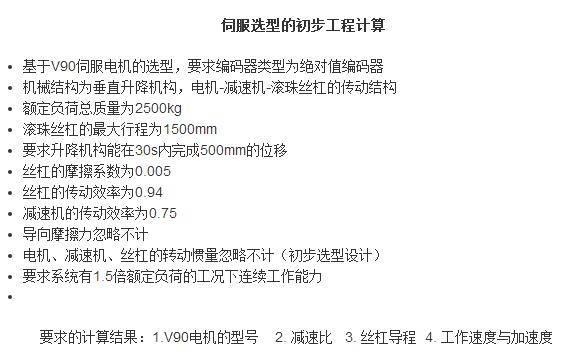 解决方案：方案不唯一，以下只是其中一个例子。1.功率计算笔算功率V(丝杠螺母副最小移动速度)=0.017m/sP(加在滚珠丝杠一端的最小功率)=F*V=(2500X10+2500X10X0.005)*0.017/0.94=454.4wT=9550P/n=9550*0.4544/200=21.7N*M(加在丝杠一端的转速此处暂时取200RPM)Motion分析结果。（solidworks）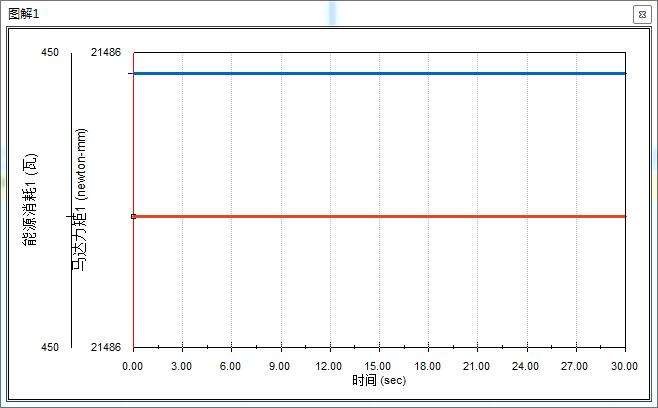 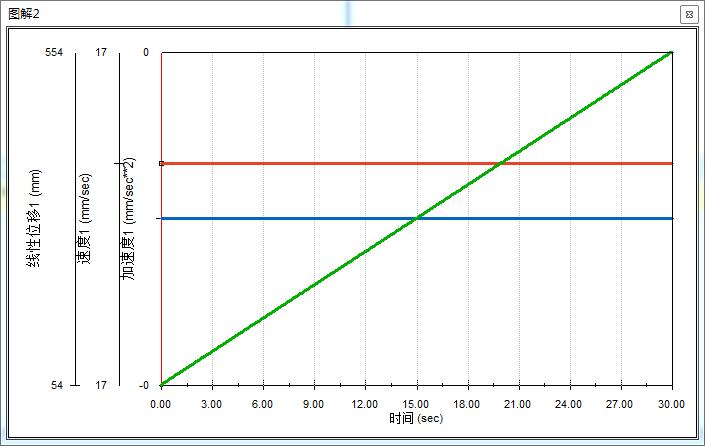 Motion分析结果：（n取200RPM）P=450瓦T=21486N*mm=21.486N*mV(工作速度)=17mm/S=0.017m/s物体从0秒到30秒做匀速直线运动，加速度为0m/S2滚珠丝杠的选择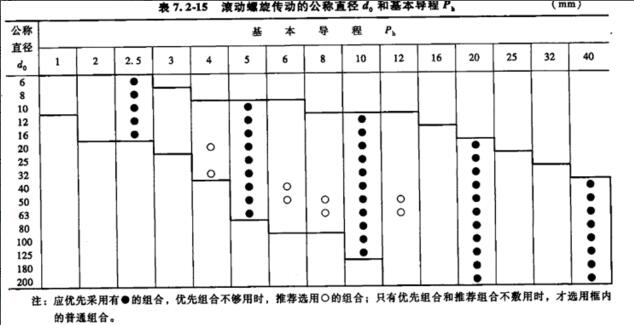 根据国标我们初步选择导程为5mm的滚珠丝杠。公称直径考虑到经济性及负载能力确定。（可以根据设计手册计算也可以用simulation分析）减速机的选择。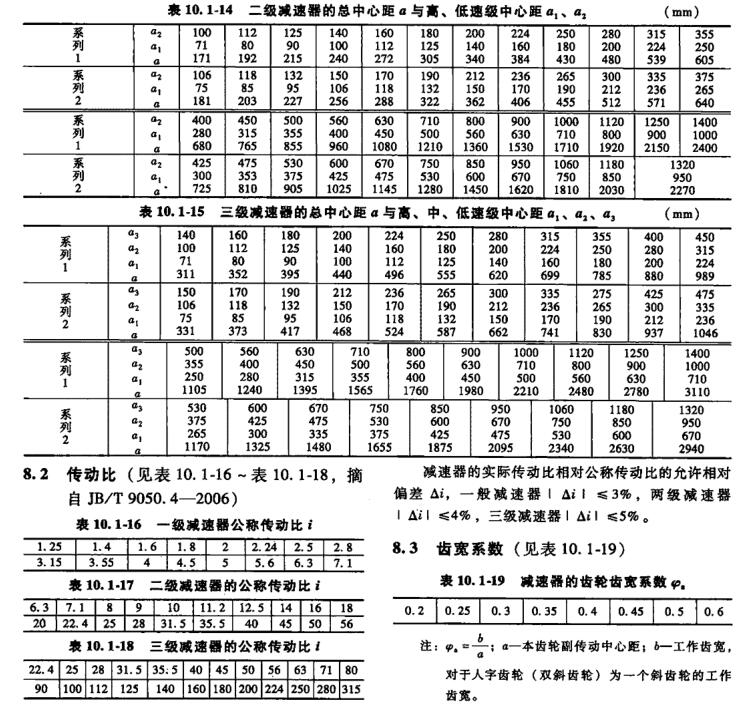 减速机的选择考虑到减速比及安装空间。此处我们不考虑安装空间，标选择二级减速机，传动比i取10。（也可以选择其他）V90的选择。T(电机扭矩)=21.7/（10*0.75）*1.5=4.4N*MN(电机转速)=200*10=2000RPM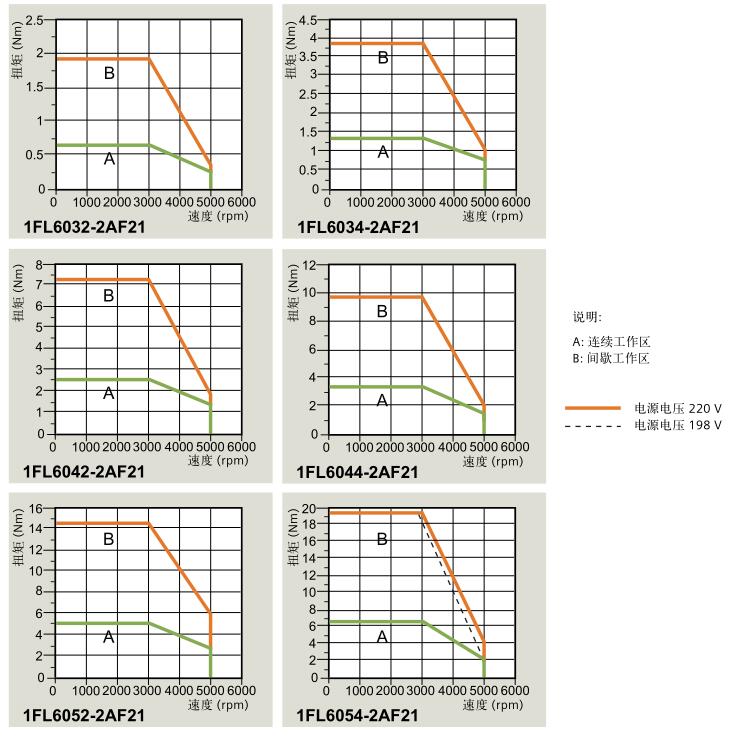 综上分析，我们可知：连续工作我们选择:1FL6052-2AF21间歇工作我们选择:1FL6042-2AF21减速比=10：1丝杠导程取5mm工作速度=0.017m/s加速度a=无穷大（不考虑加速时间）